¿Para qué sirve…?Lengua Española IIIProfa. Mônica Ferreira MayrinkEn grupos, elijan de la siguiente lista 4 curiosidades que les gustaría conocer. Elaboren hipótesis sobre su utilidad. Después, vean el video en https://www.youtube.com/watch?v=NOrmMXoYgjM y confirmen sus hipótesis. Tomen nota de las explicaciones utilizando PARA / PARA QUE.Agujero en la tapa de un bolígrafoAgujeros en las ventanas de los avionesTrozo de tela extra en una ropa nuevaAgujero junto a la cámara de un iphoneRemaches metálicos en los bolsillos de los pantalones jeansDisco bajo la tapa de una botella de plásticoAgujero al final de una cinta métricaHendiduras en el fondo de una botellaAgujero en el mango de las ollasFlecha junto al indicador de gasolina de un autoHorquilla del cabello en forma de zigzagAgujero en la parte de abajo de un candadoProtuberancias en cablesCorta cajasMarcas en las letras F y J de un tecladoPequeño bolsillo en los pantalones jeansAgujeros en las zapatillasLado azul de una goma de borrarBorde dentado de una cinta métricaHendidura en la caja de Tic-TacMás curiosidades… Observa las imágenes y nombra los objetos que aparecen allí. Después participa en la actividad según las instrucciones  que te da la profesora.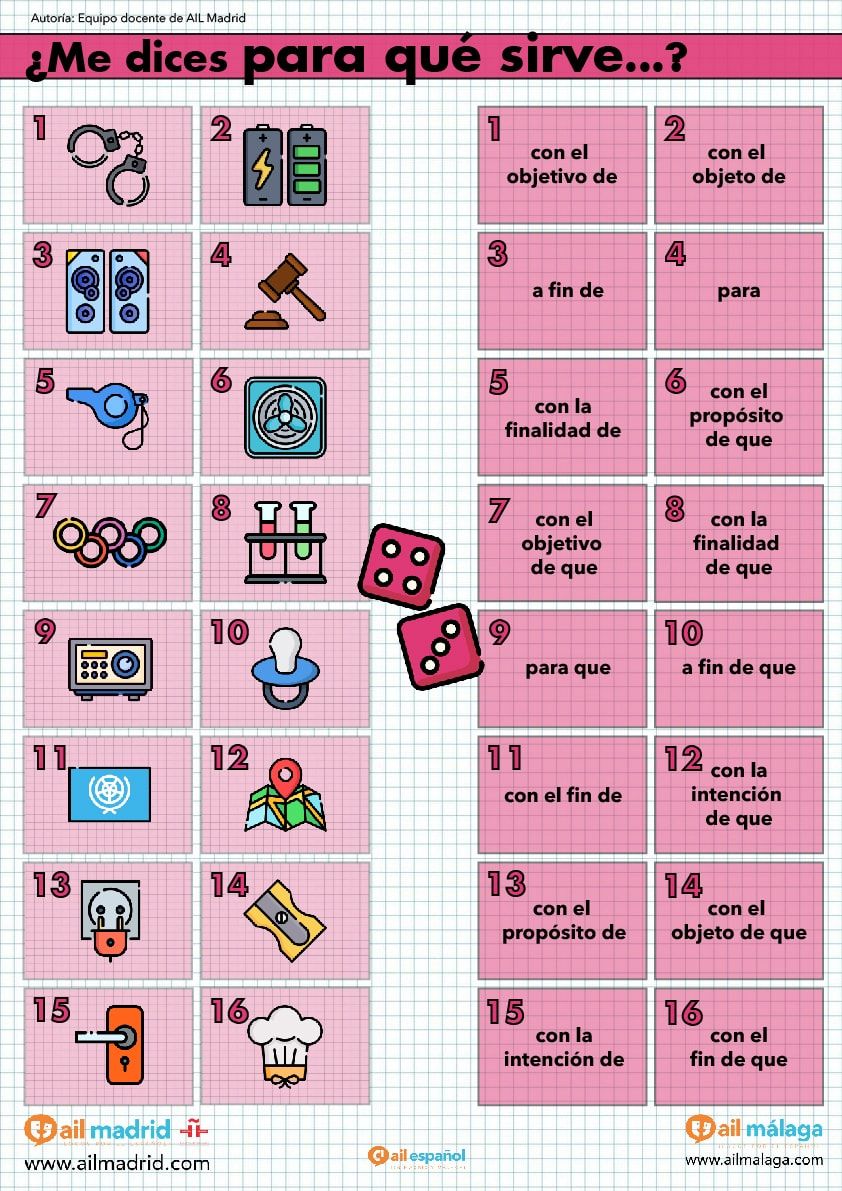 